第４９回全国高等学校総合文化祭香川大会マスコットキャラクター原画応募用紙応募作品の説明募集要項を確認、了承のうえ応募します。　※この応募用紙を作品にゼムクリップで添付してください。【参考】全国高等学校総合文化祭マスコットキャラクターの例（公募作品）No.　※事務局記入欄　　※事務局記入欄　ふりがな氏名学校名学年・学科〔　　　　　〕年〔　　　　　　　 　　　〕科　※高校生のみ学科を記入してください。２０１９さが総文２０２０こうち総文２０２３かごしま総文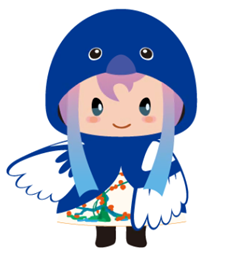 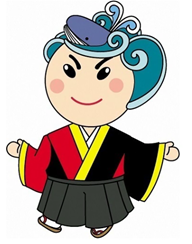 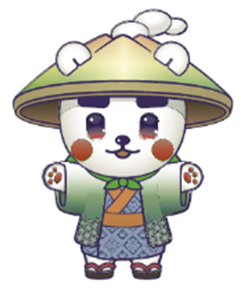 【あさぎちゃん】　佐賀の県鳥であるカササギの服を着ている。スカートは有田焼をイメージした模様である。水色の髪は、玄海灘と有明海、川やクリークが広がる佐賀の水の豊かさを表している。また、前髪は佐賀県の形になっている。【土佐なる子】　髪型は土佐湾の荒波とクジラをモチーフにして描かれている。服は、よさこい祭の衣装を参考にしており、色は鳴子カラーである赤・黄・黒が使われている。【かごまる】　鹿児島名物である、氷菓子の白熊、かるかん、桜島大根などをモチーフにしている。頭に被っている笠は、桜島をイメージしている。また、西郷隆盛のような太眉で、大きな目をしている。着物は大島紬、羽織には薩摩切子の麻の葉模様が描かれている。緑色は鹿児島の豊かな自然、青は雄大な海、黄色は人々の活力を表現している。